Лист эксперта. Тема: «Формирование УУД средствами РКБ (расчетно – конструкторского бюро)».Цель мастер – класса: познакомить присутствующих с приёмами работы на занятиях РКБ, способствующими формированию УУД. Технологическая карта  «Характеристика УУД»Цель РКБ - изучение окружающего мира математическими средствами. Задачи:Создать условия для развития у детей познавательных интересов, формирование стремления ребенка к размышлению и поиску.Обеспечить становление у детей развитых форм сознания и самосознания.Обучить приемам поисковой и творческой деятельности.Сформировать представление о математике как форме описания и методе познания окружающего мира. Практическая работа.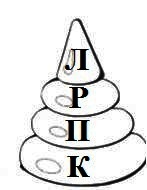 Определите деятельность уч-ся и формируемые УУД на каждом этапе занятия и соответствующим цветом закрасьте пирамидку.УУД: личностные – красный, регулятивные – жёлтый, познавательные – зелёный, коммуникативные – синий цвет. Организационный момент.                                                                         УУД Действия уч-ся______________________________________________________ 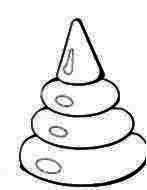 ____________________________________________________________________ ____________________________________________________________________ ____________________________________________________________________II. Постановка проблемы и её решение.                                                         УУД Действия уч-ся______________________________________________________ ____________________________________________________________________ ____________________________________________________________________ ____________________________________________________________________Первичное закрепление. Задание №1.                                           УУДДействия уч-ся______________________________________________________ ____________________________________________________________________ ____________________________________________________________________ ____________________________________________________________________Групповая работа. №2, №3, №4.                                               УУДДействия уч-ся______________________________________________________ ____________________________________________________________________ ____________________________________________________________________ ____________________________________________________________________Афиширование групповой работы. Задание № 5.                   УУДДействия уч-ся______________________________________________________ ____________________________________________________________________ ____________________________________________________________________ ____________________________________________________________________Практическая работа. Задание №6.                                          УУДДействия уч-ся______________________________________________________ ____________________________________________________________________ ____________________________________________________________________ ____________________________________________________________________Домашнее задание. №7.                                                                        УУДДействия уч-ся______________________________________________________ ____________________________________________________________________ ____________________________________________________________________ ____________________________________________________________________Рефлексия.                                                                                             УУДДействия уч-ся______________________________________________________ ____________________________________________________________________ ____________________________________________________________________ ____________________________________________________________________Личностные  УУДРегулятивные УУДПознавательные УУДКоммуникативные УУДобеспечивают ценностно-смысловую ориентацию обучающихся и ориентацию в социальных ролях и межличностных отношениях.‒   личностное, профессиональное, жизненное самоопределение;‒    смыслообразование, т. е. установление обучающимися связи между целью учебной деятельности и её мотивом. (ученик должен уметь ответить на вопрос: какое значение и какой смысл имеет для меня учение?);‒   нравственно-этическая ориентация, в том числе,  и оценивание усваиваемого содержания (исходя из социальных и личностных ценностей),  обеспечивающее личностный моральный выборобеспечивают обучающимся организацию своей учебной деятельностицелеполагание как постановка учебной задачи на основе соотнесения того, что уже известно и усвоено учащимися, и того, что ещё неизвестно;‒     планирование — определение последовательности промежуточных целей с учётом конечного результата; составление плана и последовательности действий;‒     прогнозирование — предвосхищение результата и уровня усвоения знаний, его временных  характеристик;‒     контроль в форме сличения способа действия и его результата с заданным эталоном с целью обнаружения отклонений и отличий от эталона;‒     коррекция — внесение необходимых дополнений и коррективов в план и способ действия в случае расхождения эталона, реального действия и его результата с учётом оценки этого результата самим обучающимся, учителем, товарищами;‒     оценка — выделение и осознание обучающимся того, что уже усвоено и что ещё нужно усвоить, осознание качества и уровня усвоения; оценка результатов работы;‒     саморегуляция как способность к мобилизации сил и энергии, к волевому усилию (к выбору в ситуации мотивационного конфликта) и преодолению препятствийвключают: общеучебные, логические учебные действия, а также постановку и решение проблемы.‒     самостоятельное выделение и формулирование познавательной цели;‒     поиск и выделение необходимой информации, в том числе решение рабочих задач с использованием общедоступных в начальной школе инструментов ИКТ и источников информации;‒     структурирование знаний;‒     осознанное и произвольное построение речевого высказывания в устной и письменной форме;‒     выбор наиболее эффективных способов решения задач в‒     зависимости от конкретных условий;‒     рефлексия способов и условий действия, контроль и оценка процесса и результатов деятельности;‒     смысловое чтение как осмысление цели чтения и выбор вида чтения в зависимости от цели; извлечение необходимой информации из прослушанных текстов различных жанров;‒     определение основной и второстепенной информации; свободная ориентация и восприятие текстов художественного,‒     научного, публицистического и официально-делового стилей; понимание и адекватная оценка языка средств массовой информации;‒     постановка и формулирование проблемы, самостоятельное создание алгоритмов деятельности при решении проблем творческого и поискового характера‒     моделирование — преобразование объекта из чувственной формы в модель, где выделены существенные характеристики объекта (пространственно-графическая или знаково-символическая)‒     преобразование модели с целью выявления общих законов, определяющих данную предметную область‒     анализ объектов с целью выделения признаков (существенных, несущественных);‒     синтез — составление целого из частей, в том числе самостоятельное достраивание с восполнением недостающих компонентов;‒     выбор оснований и критериев для сравнения, сертификации, классификации объектов;‒     подведение под понятие, выведение следствий;‒     установление причинно-следственных связей, представление цепочек объектов и явлений;‒     построение логической цепочки рассуждений, анализ истинности утверждений;‒     доказательство;‒     выдвижение гипотез и их обоснование‒     формулирование проблемы;‒     самостоятельное создание способов решения проблем творческого и поискового характераобеспечивают социальную компетентностьпланирование учебного сотрудничества с учителем и сверстниками— определение цели, функций участников, способов взаимодействия;‒     постановка вопросов — инициативное сотрудничество в поиске и сборе информации;‒     разрешение конфликтов — выявление, идентификация проблемы, поиск и оценка альтернативных способов разрешения конфликта, принятие решения и его реализация;‒     управление поведением партнёра — контроль, коррекция, оценка его действий;‒     умение с достаточной полнотой и точностью выражать свои мысли в соответствии с задачами и условиями коммуникации;‒     владение монологической и диалогической формами речи в соответствии с грамматическими и синтаксическими нормами родного языка, современных средств коммуникации